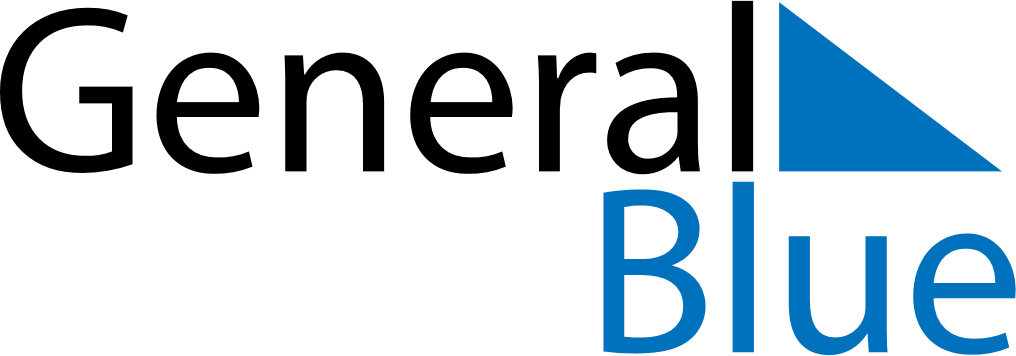 February 2027February 2027February 2027February 2027EthiopiaEthiopiaEthiopiaSundayMondayTuesdayWednesdayThursdayFridayFridaySaturday12345567891011121213First day of Ramadan1415161718191920212223242526262728